EXPLORER LE MONDE – PS - MS - GS                          
Objectif : Reproduire un assemblage à partir d’un modèle (puzzle, pavage, assemblage de solides) 
Je m’appelle :   …………………………………………. Date : …………………………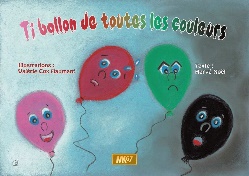 Consigne : Découpe en suivant les traits puis fais le puzzle pour reconstituer la planche-titre du kamishibaï.Modèle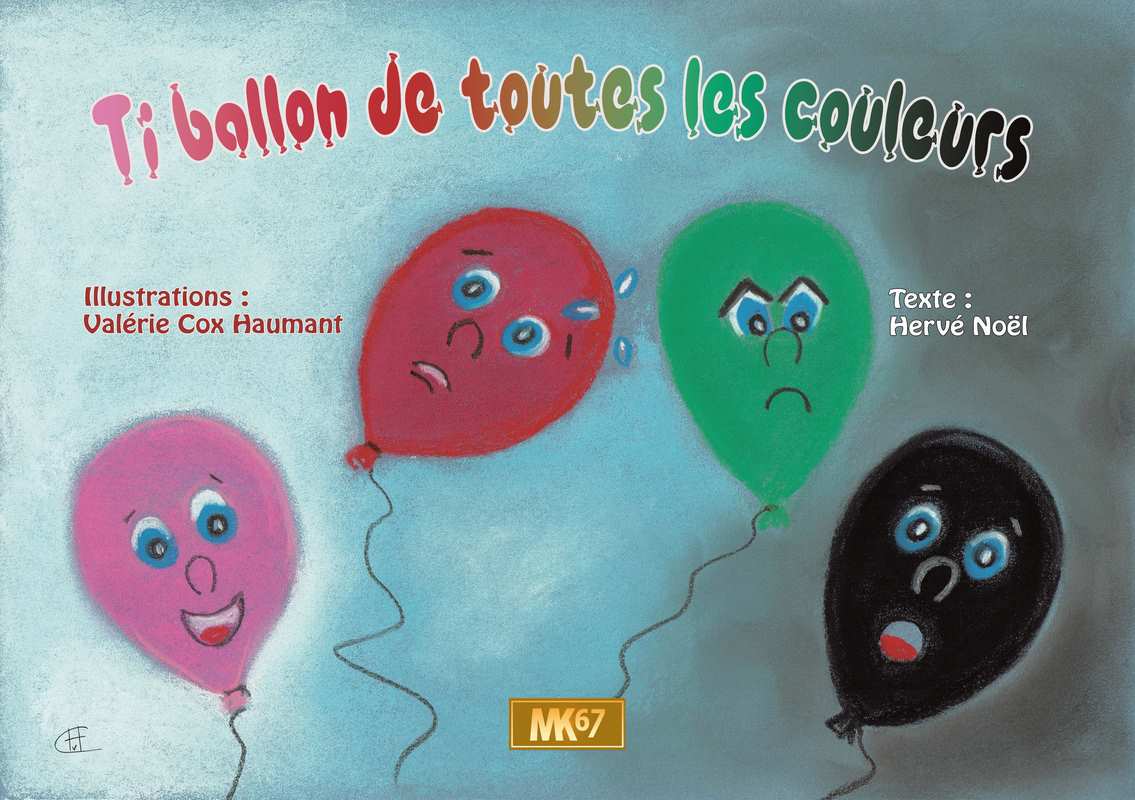  PUZZLE 1             Je m’appelle :   ………………………………………….   Date : ……………………………………….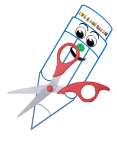 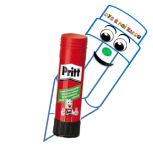 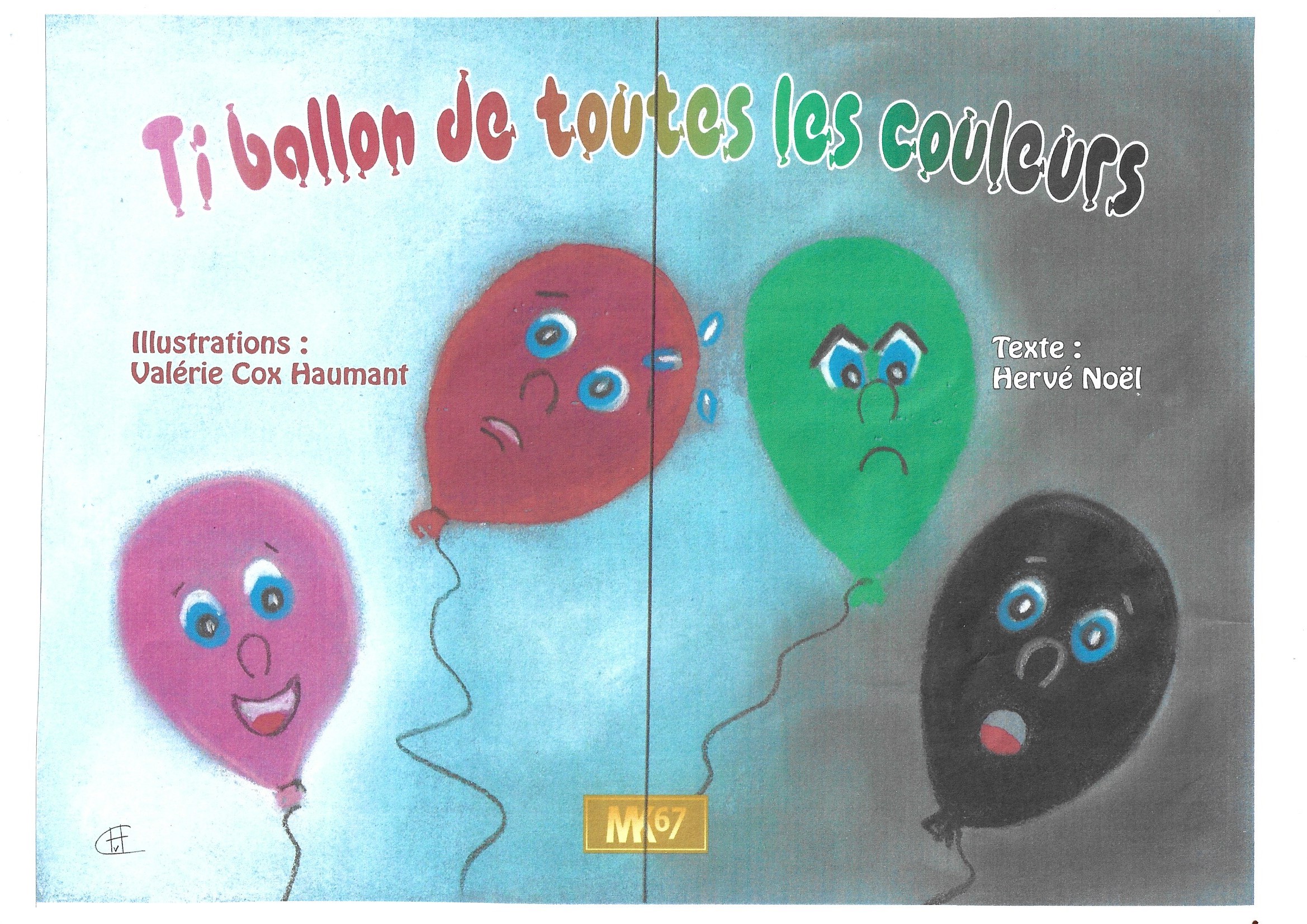  PUZZLE 2             Je m’appelle :   ………………………………………….   Date : ……………………………………….PUZZLE 2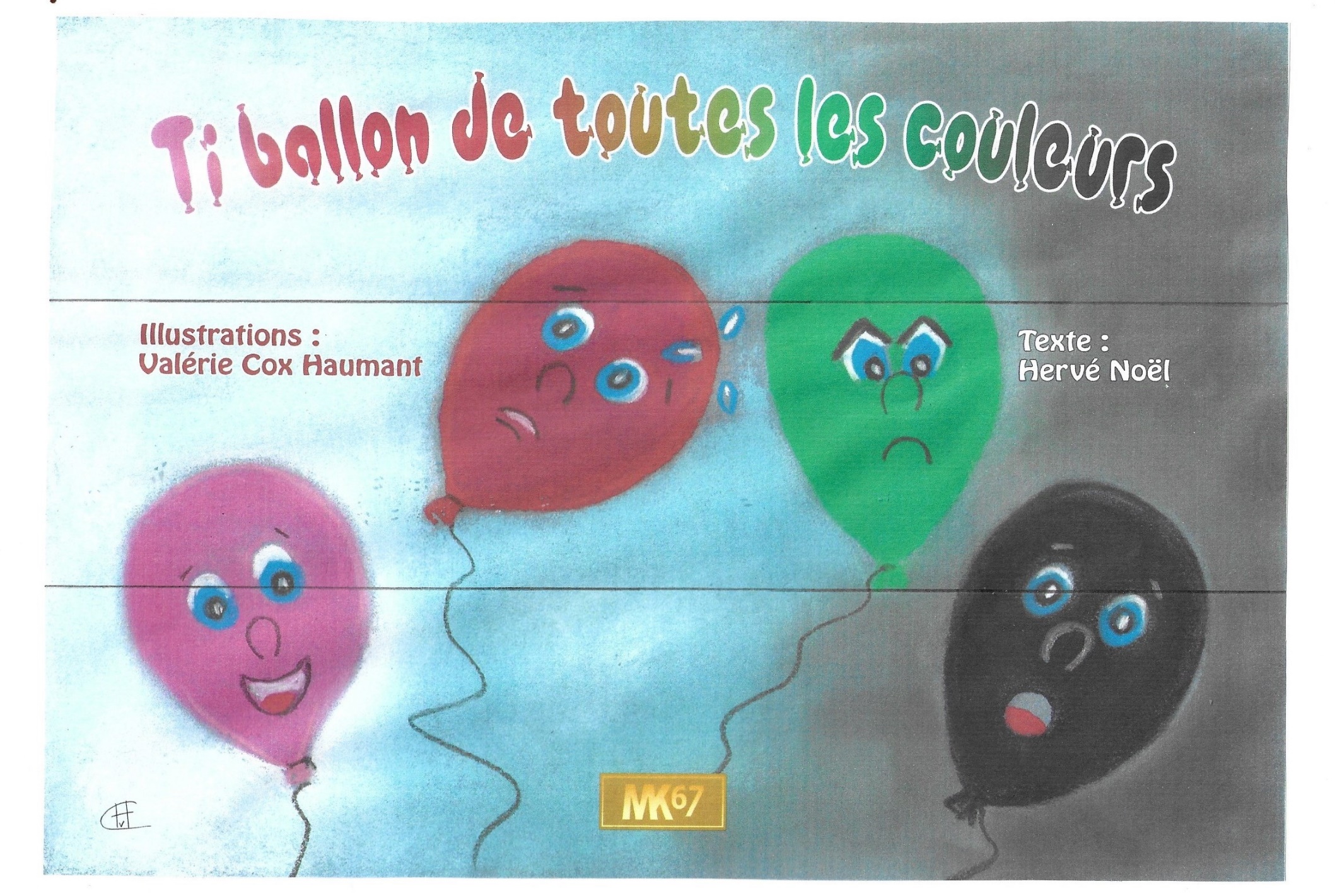 